NATIONAL OPEN UNIVERSITY OF NIGERIA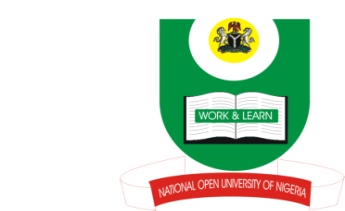 14-16 AHMADU BELLO WAY, VICTORIA ISLAND, LAGOSSCHOOL OF ARTS AND SOCIAL SCIENCESJUNE/JULY 2013 EXAMINATIONCOURSE CODE: PCR 417:COURSE TITLE: INTERNATIONAL RELATIONS AND SECURITYTIME ALLOWED: 3HRSINSTRUCTIONS: ANSWER ANY THREE QUESTIONS. TIME ALLOWED1.a. What is the international system? (3mks)     b. Examine the growth of international system. (20mks)2. How would you examine the basic features of a political power? (23mks)3. Examine the nature and gradual evolution of international organization. (23mks)4. State and explain the basic features of diplomacy.  (23mks)5. How would you examine the nature of integration theory? (23mks)(1Mark for good expression)